View Online Registration DocumentsView date online registration was accepted by school: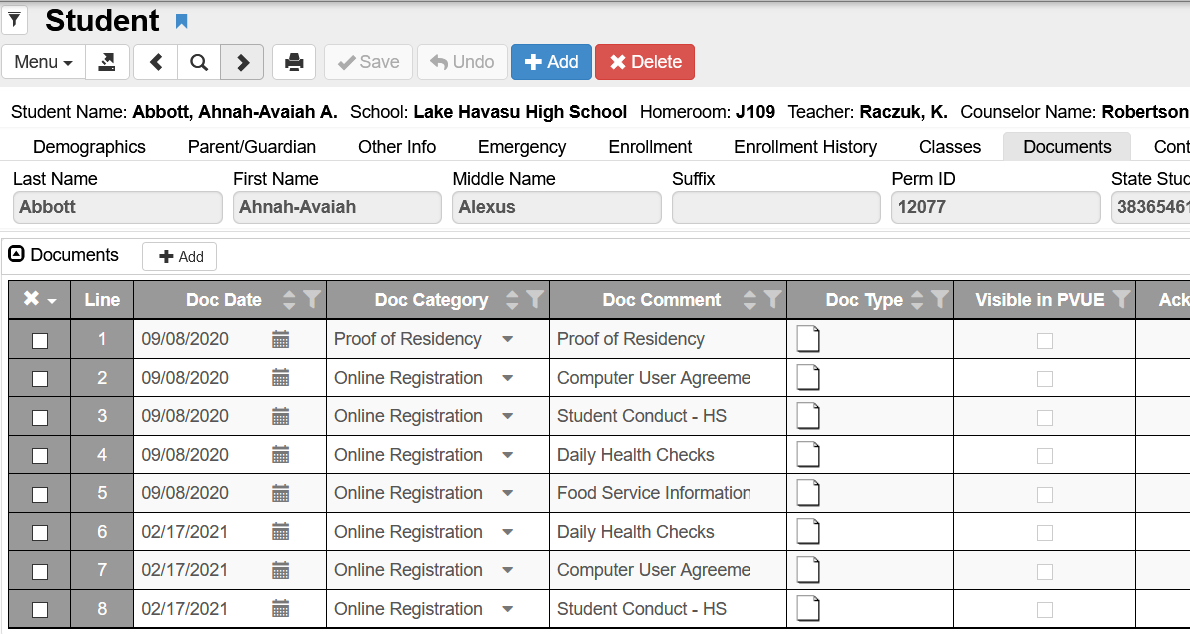 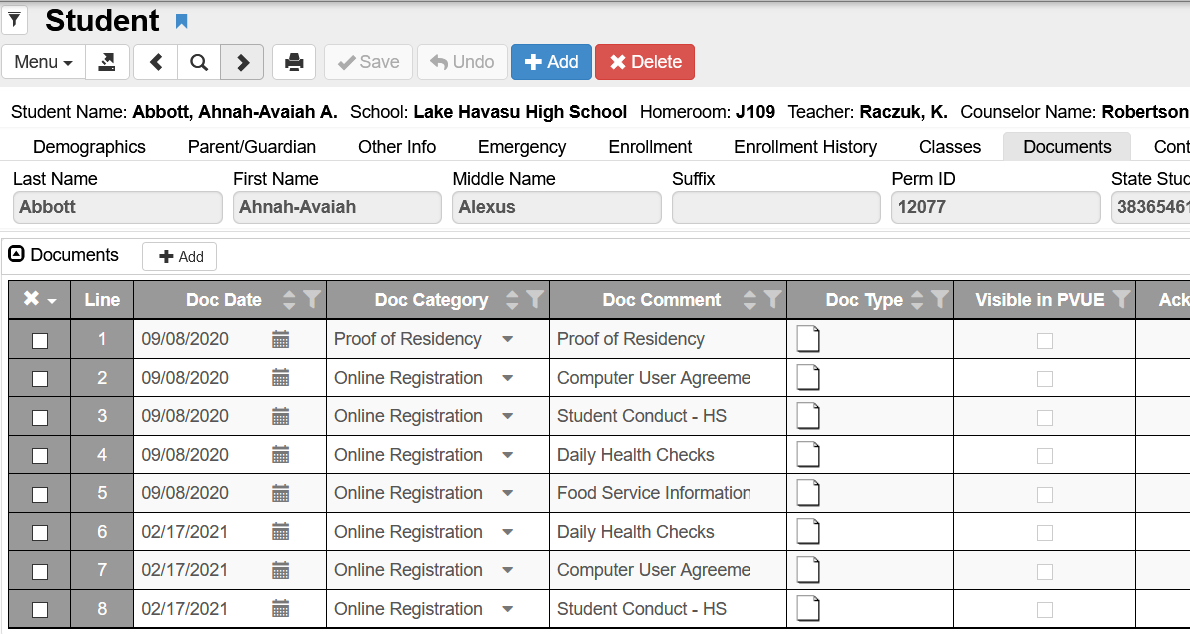 Go to the Student screen > 	Documents tabYou can see the list of documents processed through online registration Click on the paper icon if you want to view the documentView the date/time stamp of the parent/guardian signature: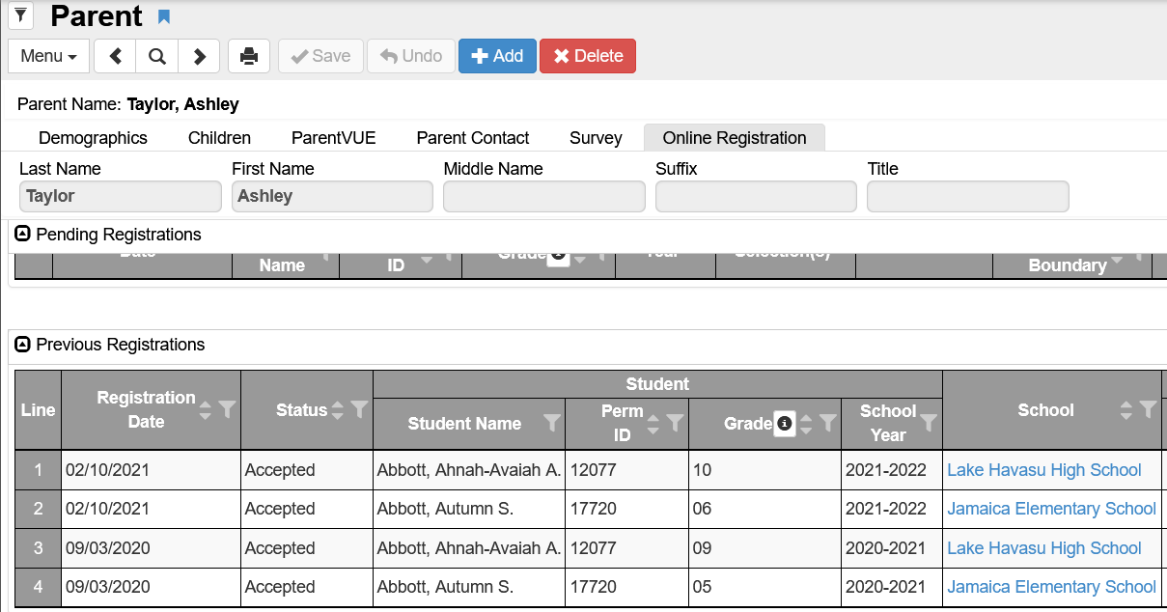 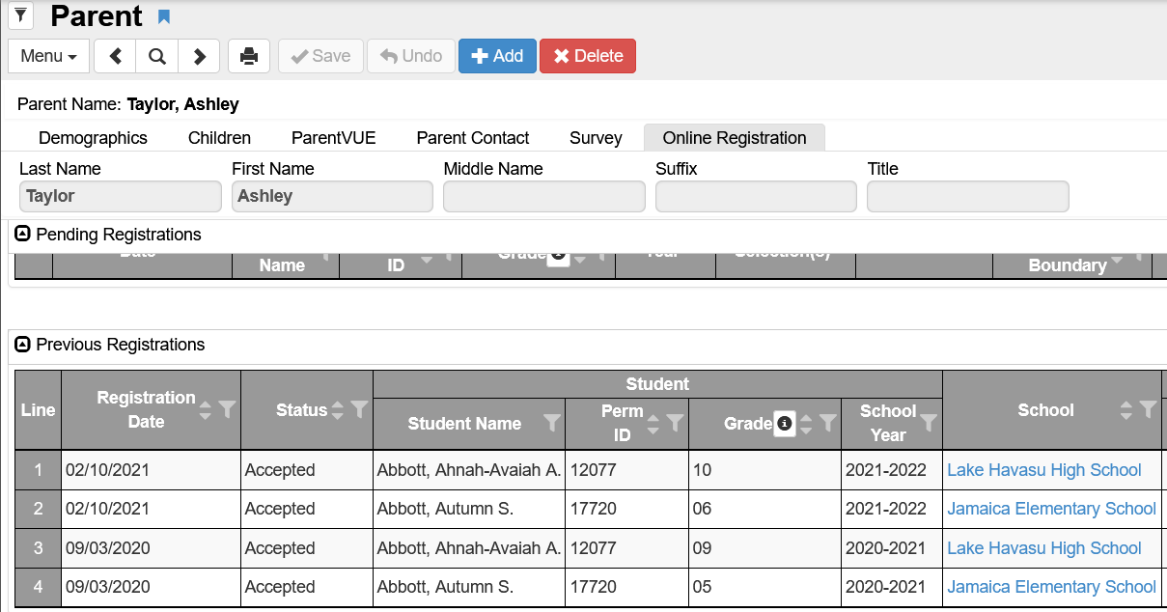 Go to the Parent screen > Online 	Registration tabScroll to Previous Registrations area to see accepted registrations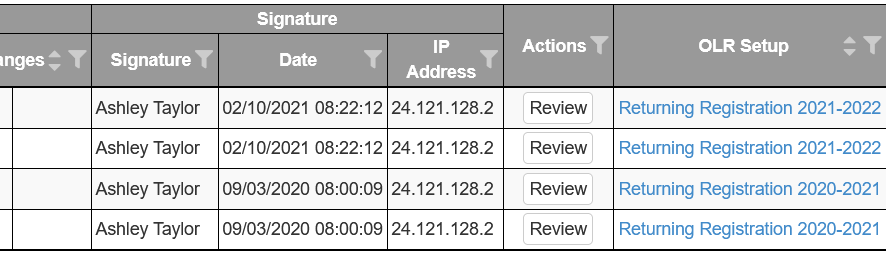 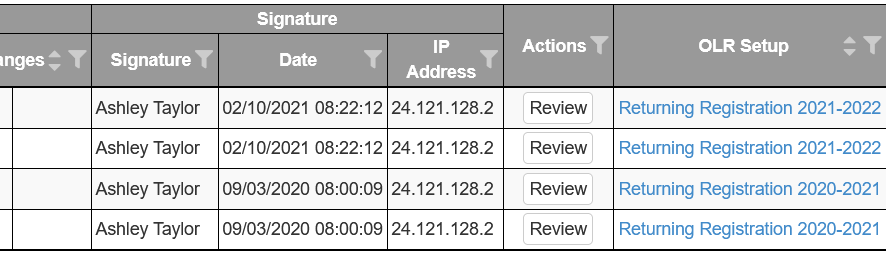 Scroll to the right to see who electronically signed the form and the date/time is was signed